PROJEKT WSPIERAJĄCY DZIAŁANIA SZKÓŁ W RAMACH SZKOLNYCH PROGRAMÓW PROFILAKTYKI „DOBRE KINO Z DAWKĄ WIEDZY” - Kino HeliosHarmonogram spotkań uzupełniających projekt dla młodzieży „Kino na Temat”.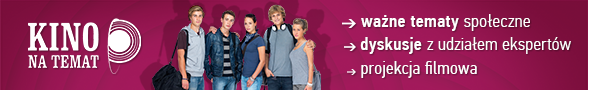 Cena biletu grupowego to: 12zł/os. - poniżej grupy 100 osobowej11 zł/os - powyżej grupy 100 osobowejOpiekunowie grup uczestniczą w spotkaniach bezpłatnie, otrzymują kawę oraz kartę nauczyciela, która uprawnia do zniżek w naszym kinie.W celu umówienia seansu lub jakichkolwiek pytań pozostaję do Państwa dyspozycji:Patrycja KarwickaTel. 722 382 316e-mail: patrycja.karwicka@helios.plProjekt wspiera: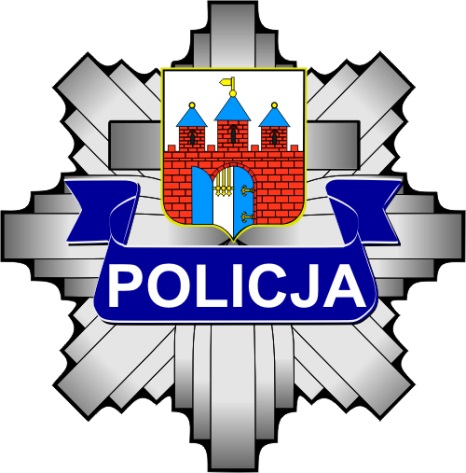 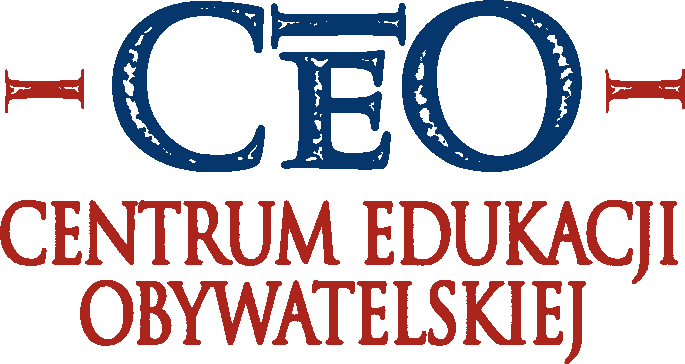 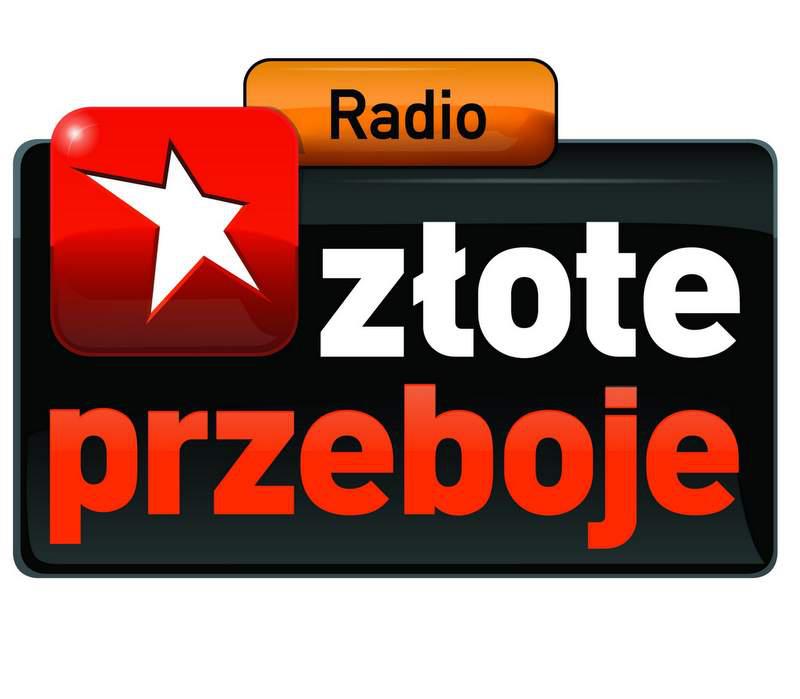 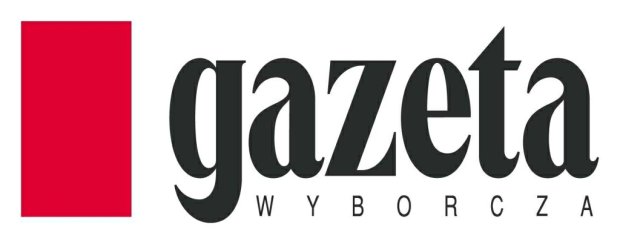 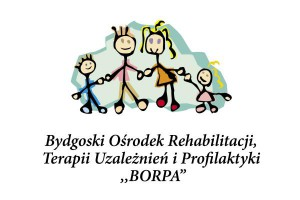 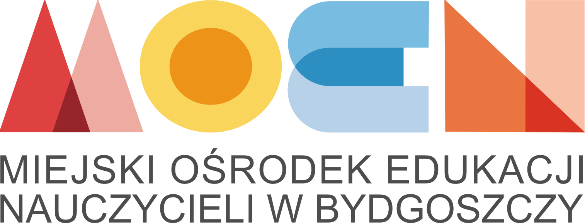 Data/godzina spotkaniaTytuł filmu/reżyseria/ 
ograniczenie wiekoweTematyka/opis filmu/ charakter spotkaniaMiejsce projekcji filmuModerator debaty/Eksperci/GościeSTYCZEŃ - MAJData i godzina seansu uzgadniana z Zamawiającym, minimalne zamówienie to 35 osób „Kurier”Gatunek: Dramat/ BiograficznyOd lat: 13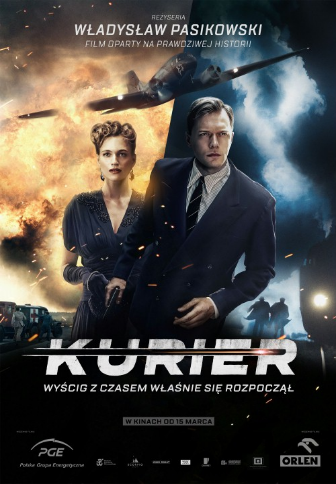 Kurier z Warszawy - łącznik dwóch światów.Film „Kurier” w reżyserii Władysława Pasikowskiego przedstawia jedną z najważniejszych misji Jana Nowaka-Jeziorańskiego. W lipcu 1944 roku musiał on za wszelką cenę przedostać się z Londynu do Warszawy – serca okupowanego kraju, gdzie kierownictwo Polskiego Państwa Podziemnego podejmowało właśnie decyzję o rozpoczęciu Powstania. W tych dniach był jedną z kilku zaledwie osób wtajemniczonych w sekrety wielkiej polityki. Przekazanie ich kierownictwu AK mogło zmienić bieg historii i wpłynąć na losy całego narodu. Zrealizowany w konwencji sensacyjnej historii szpiegowskiej „Kurier” opowiada współczesnemu odbiorcy o fascynującej i złożonej postaci – bohaterze, odważnym żołnierzu przygotowywanym do wykonywania trudnych zadań w tajnym ośrodku szkoleniowym, ale niepotrafiącym jeździć na rowerze; dżentelmenie wrażliwym na wdzięk atrakcyjnej nieznajomej i gotowym do obrony jej honoru, mimo że takie zachowanie mogło doprowadzić do katastrofalnej wpadki.Kino Helios Bydgoszcz Galeria Pomorskaul. Fordońska 141Kontakt: Patrycja Karwicka Tel.: 722 382 316Moderator dyskusji: Beata Korzeniowska (Radio Złote Przeboje, Pogoda, TOK fm).Instytut Pamięci NarodowejSTYCZEŃ - MAJData i godzina seansu uzgadniana z Zamawiającym, minimalne zamówienie to 35 osób „CHŁOPIEC Z BURZY”Gatunek: FamilijnyOd lat: 7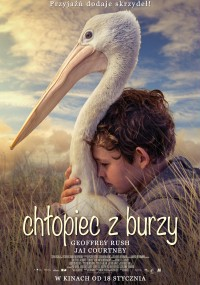 „Czy możliwa jest przyjaźń 
między człowiekiem a zwierzęciem?”Kilkuletni Michael mieszka z tatą w małej chatce nad brzegiem oceanu. Pewnego dnia podczas zabawy na plaży znajduje trzy osierocone ma­lutkie pelikany. Tak zaczyna się niezwykle wzruszająca, pełna humoru i przygód opowieść o przyjaźni chłopca z jednym z pelikanów, zwanym Panem Percivalem. Historia o tym, jak wiele potrafią sobie dać i jak wiele mogą się od siebie nauczyć. Mozolna nauka latania, walka z kłusownikami polującymi na nadmorskie ptaki i niekończące się wspólne wygłupy, zacieśniają niezwykłą więź między Michaelem a zwierzęciem. W końcu jednak przychodzi moment, gdy pelikan dorasta, a chłopiec musi opuścić domek na plaży. Czy ich przyjaźń jest w stanie przetrwać? 
Po wielu latach zamożny biznesmen Michael Kingsley (Geoffrey Rush) powraca w rodzinne strony, by opowiedzieć swojej ukochanej wnuczce o niezwykłym przyjacielu z dzieciństwa. Stojąc u progu życiowych podsumowań rozumie, że to nie rodzinna fortuna, ale ta niezwykła opowieść jest czymś najcenniejszym, co może przekazać Madeline.Kino Helios Bydgoszcz Galeria Pomorskaul. Fordońska 141Kontakt: Patrycja Karwicka Tel.: 722 382 316Moderator dyskusji: Beata Korzeniowska (Radio Złote Przeboje, Pogoda, TOK fm).Wykładowca z Uniwersytet Technologiczno Przyrodniczego w Bydgoszczy.STYCZEŃ - MAJData i godzina seansu uzgadniana z Zamawiającym, minimalne zamówienie to 35 osób „NIENAWIŚĆ, KTÓRĄ DAJESZ”Gatunek: DramatOd lat: 13 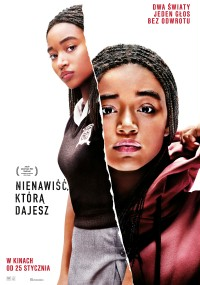 Agresja, przemoc, tolerancja, mowa nienawiściStarr Carter nieustannie balansuje między dwoma światami: biedną, w przeważającej części czarną dzielnicą, w której mieszka a bogatą, w większości białą szkołą, do której uczęszcza. Chwiejna równowaga między tymi światami zostaje nieodwołalnie zakłócona, gdy Starr staje się świadkiem, jak policjant śmiertelnie rani jej najlepszego przyjaciela z dzieciństwa, Khalila. W obliczu presji ze strony społeczności, Starr musi odnaleźć swój własny głos i stanąć w obronie wszystkiego, co uważa za słuszne.Kino Helios Bydgoszcz Galeria Pomorskaul. Fordońska 141Kontakt: Patrycja Karwicka Tel.: 722 382 316Moderator dyskusji: Beata Korzeniowska (Radio Złote Przeboje, Pogoda, TOK fm).Bydgoski Ośrodek Rehabilitacji, Terapii Uzależnień i Profilaktyki “BORPA”.STYCZEŃ - MAJData i godzina seansu uzgadniana z Zamawiającym, minimalne zamówienie to 35 osób „MÓJ PIĘKNY SYN”Gatunek: DramatOd lat: 15 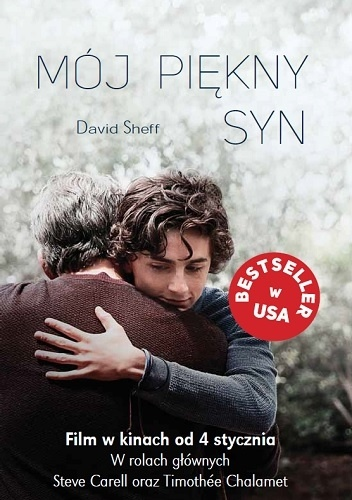 Uzależnienia "Mój piękny syn" opowiada historię rodziny, która musi zmierzyć się z uzależnieniem dorastającego chłopaka. To opowieść o nastolatku, który poszukuje swojej drogi, o marzeniach, które prowadzą go na skraj przepaści, a także o miłości rodziców, którzy nie potrafią wypuścić swego dziecka z objęć. To pierwszy tak szczery, prawdziwy i poruszający film o rodzinie, bezwarunkowej miłości, dumie, rozczarowaniach i nadziei.Kino Helios Bydgoszcz Galeria Pomorskaul. Fordońska 141Kontakt: Patrycja Karwicka Tel.: 722 382 316Moderator dyskusji: Beata Korzeniowska (Radio Złote Przeboje, Pogoda, TOK fm).Wydział Prewencji Komendy Miejskiej Policji w Bydgoszczy.Bydgoski Ośrodek Rehabilitacji, Terapii Uzależnień i Profilaktyki “BORPA”.STYCZEŃ - MAJData i godzina seansu uzgadniana z Zamawiającym, minimalne zamówienie to 35 osób “Z NAJWYŻSZEGO SZCZYTU”Gatunek: PrzygodowyOd lat: 8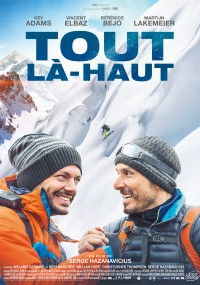 Sportowa rywalizacja, motywacja w dążeniu do celuFilm – pełnometrażowy debiut reżyserski Serge'a Hazanaviciusa, aktora i brata Michela Hazanaviciusa – nie jest oparty na faktach, jak np. oscarowy "Człowiek, który zjechał z Everestu" (1975). To fantazja, ale ukształtowana przez rzeczywistą tragedię: film dedykowany jest Marco Siffrediemu, który jako pierwszy, i dotąd jedyny, podjął próbę zjechania z Czomolungmy na snowboardzie kuluarem Hornbeina, „Złotym Graalem” wyczynowego snowboardu, i zaginął podczas zjazdu. Główny bohater filmu, Scott Ferret (Kev Adams), ma marzenie, aby tego Złotego Graala zdobyć, i cały film trzyma się konwencji marzenia właśnie: Hazanaviciusa nie interesują przesadnie kwestie moralne, osobiste, a nawet techniczne. Wybiera przygodę i piękno: światło na śniegu, spektakularność zjazdów i snowboard jako taniec.Kino Helios Bydgoszcz Galeria Pomorskaul. Fordońska 141Kontakt: Patrycja Karwicka Tel.: 722 382 316Moderator dyskusji: Beata Korzeniowska (Radio Złote Przeboje, Pogoda, TOK fm).Zaproszony sportowiec.STYCZEŃ - MAJData i godzina seansu uzgadniana z Zamawiającym, minimalne zamówienie to 35 osób „ARKTYKA”Gatunek: DramatOd lat: 15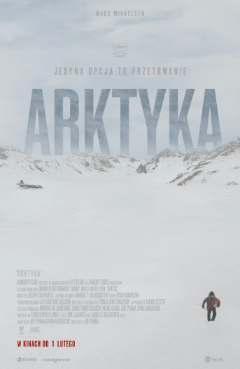 Walka przetrwania, dążenie do zamierzonego celu"W środku arktycznej tundry dochodzi do katastrofy. Rozbija się samolot z jedynym pasażerem. Samotny podróżnik wyciąga ze zrujnowanej maszyny wszystko co może być potrzebne i rusza przed siebie, ale mimo swoich najlepszych starań, jałowy krajobraz oferuje niewielką nadzieję na ratunek. W minimalistycznej i lodowatej scenerii Arktyki obserwujemy całkowitą obojętność dzikiej natury dla ludzkiej egzystencji - i wolę niezłomnego ludzkiego ducha, by przetrwać mimo wszystko.
W tej głęboko wciągającej i trzymającej w napięciu historii zobaczymy jednego z najbardziej utalentowanych i cenionych duńskich aktorów, zdobywcę Złotej Palmy, Madsa Mikkelsena. Mikkelsen po raz kolejny udowodnił, że potrafi stworzyć wiarygodną postać, nawet w tak surowym i jednocześnie zmysłowym thrillerze.Kino Helios Bydgoszcz Galeria Pomorskaul. Fordońska 141Kontakt: Patrycja Karwicka Tel.: 722 382 316Moderator dyskusji: Beata Korzeniowska (Radio Złote Przeboje, Pogoda, TOK fm).Zaproszony sportowiec, himalaista STYCZEŃ - MAJData i godzina seansu uzgadniana z Zamawiającym, minimalne zamówienie to 35 osób „ZŁE WYCHOWANIE CAMERON POST”Gatunek: DramatOd lat: 15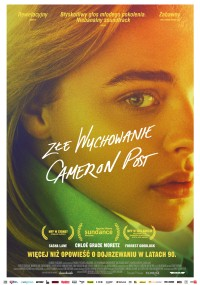 Dlaczego warto walczyć o siebie i własne wartości?Nagrodzona na Sundance adaptacja jednej z najgłośniejszych powieści młodzieżowych ostatnich lat autorstwa Emily M. Danforth. Po śmierci rodziców Cameron, nastolatka z Montany, trafia pod opiekę konserwatywnych krewnych. Kiedy ci dowiadują się o jej homoseksualizmie, wysyłają ją na obóz, na którym ma przejść „terapię konwersyjną”. Na miejscu dziewczyna, wraz z nowymi przyjaciółmi, postanawia zawalczyć o własne życie i przekonania.Kino Helios Bydgoszcz Galeria Pomorskaul. Fordońska 141Kontakt: Patrycja Karwicka Tel.: 722 382 316Moderator dyskusji: Beata Korzeniowska (Radio Złote Przeboje, Pogoda, TOK fm).Psycholog społecznySeksuolog.Bydgoski Ośrodek Rehabilitacji, Terapii Uzależnień i Profilaktyki “BORPA”.STYCZEŃ - MAJData i godzina seansu uzgadniana z Zamawiającym, minimalne zamówienie to 35 osób „POWRÓT BENA”Gatunek: DramatOd lat: 15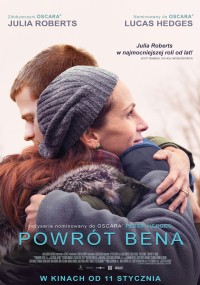 UzależnieniaGdy Holly (Julia Roberts) wraca do domu ze świątecznych zakupów, zastaje na schodach nieoczekiwanego gościa – swojego syna Bena (Lucas Hedges), który nie powinien był opuszczać ośrodka odwykowego. Kochająca matka, mimo obaw, przyjmuje go z otwartymi ramionami. Ma nadzieję, że Ben jest „czysty” i będzie mogła cieszyć się Bożym Narodzeniem z nim i resztą rodziny. Okazuje się jednak, że wizyta Bena może sprowadzić poważne kłopoty. Podczas kolejnych 24 godzin, które mogą zmienić na zawsze ich życie, Holly zrobi wszystko, by uratować ukochane dziecko.Kino Helios Bydgoszcz Galeria Pomorskaul. Fordońska 141Kontakt: Patrycja Karwicka Tel.: 722 382 316Moderator dyskusji: Beata Korzeniowska (Radio Złote Przeboje, Pogoda, TOK fm).Wydział Prewencji Komendy Miejskiej Policji w Bydgoszczy.Bydgoski Ośrodek Rehabilitacji, Terapii Uzależnień i Profilaktyki “BORPA”.KWIECIEŃ- MAJData i godzina seansu uzgadniana z Zamawiającym, minimalne zamówienie to 35 osób “To boli”Gatunek: Thriller /DramatOd lat: 12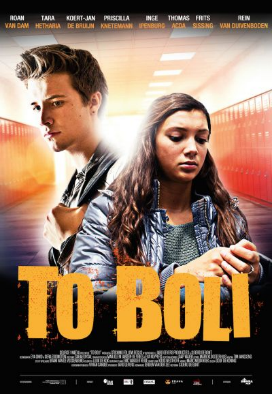 Szkolne prześladowania słabszych, mniej popularnych czy po prostu innych.Danny nie lubi przebywać w swym mieszkaniu, gdzie czeka na niego tylko chora matka. Uwielbia za to brylować w szkole, gdzie jest swego rodzaju gwiazdą wyznaczającą trendy zachowań. Jednocześnie jest najokrutniejszym prześladowcą innych uczniów. Jedną z jego ofiar jest koleżanka z klasy, o której wiadomo, że woli dziewczyny. Spirala prześladowań zaczyna się nakręcać i niewiele brakuje do tragicznego zakończenia. Co można zrobić, aby to powstrzymać?Kino Helios Bydgoszcz Galeria Pomorskaul. Fordońska 141Kontakt: Patrycja Karwicka Tel.: 722 382 316Moderator dyskusji: Beata Korzeniowska (Radio Złote Przeboje, Pogoda, TOK fm).Psycholog/pedagog